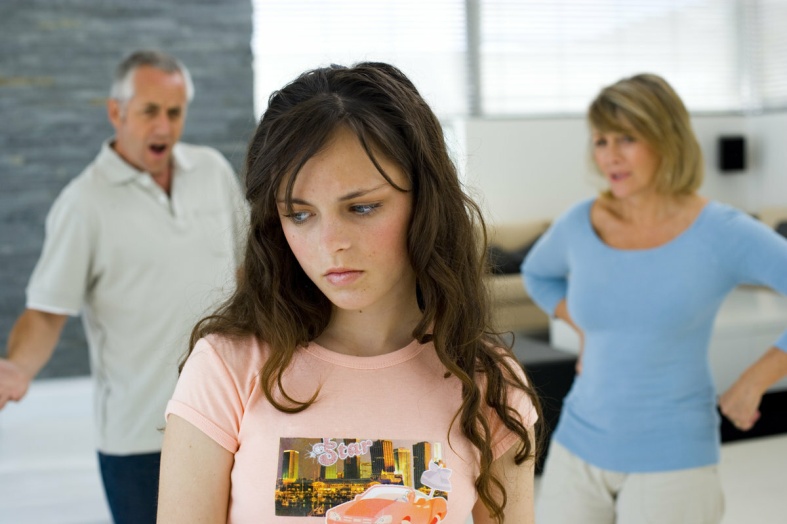 Сора с родителями… Непонимание… Мелкие обиды и крики... Ты хочешь, чтобы это поскорее закончилось... Мечтаешь о том, как будешь жить отдельно, и они уже не смогут тобой командовать.  Но почему ты не задумываешься о том, чтобы всё изменить? Наладить отношения с родителями? Найти к ним особый подход? Нет, ты, конечно, можешь дождаться своего совершеннолетия, собрать чемодан и уехать, но что дальше? Поэтому я предлагаю тебе помощь, в решении этой не простой ситуации, с которой сталкивался каждый. Первый наш шаг назовем его - Разговоры на чистоту. Почему бы тебе не заварить маме чашечку чая и просто поговорить? Расспросить про ее молодость? Возможно, она наделала много ошибок и просто боится за тебя. Прислушайся к ней, есть вещи, которые мы не хотим замечать. А родители сразу видят насквозь наших «друзей».Поставь себя на их место. Они не знают, кто тебя проводит каждый вечер домой, с кем ты часами разговариваешь по телефону. Родители волнуются за нас, а неизвестность больше всего пугает. Расскажи им про своего друга, а лучше познакомь. Теперь твои родители будут уверены, что с их ребенком ничего не случится.Прими родителей такими, какие они есть. Возможно твои родители не такие «современные», как ты или наоборот «слишком современные» - прими это. Да, возможно, тебе покажется это сложным, но поверь на деле это не так. Например, твои родители не знают, что такое социальные сети, но давно просят тебя о помощи, а ты все отмахиваешься и злишься. Вспомни, о том, что они тебя учили ходить, кушать, разговаривать, они же не отмахнулись от тебя, когда у тебя что-то не получалось.Повзрослей. Это один из важнейших пунктов. Не нужно кричать и убегать из дома, в момент ссоры. Успокойся и все взвесь, может, действительно родители правы? Научись принимать самостоятельно правильные решения, покажи своим поведением то, что ты уже не маленький ребенок со своими детскими капризами.Научись уважать родителей и их мнение. Да, действительно, это будет поначалу сложно, ведь ты так усердно отстаиваешь свои права. Но со временем ты поймешь, как хорошо это работает, и родители увидят тебя, с другой стороны. Смирись с тем фактом, что они прожили больше тебя. Прислушайся к ним, ведь их совет сможет решить твою проблему.Поддержи их. Как и любым людям, твои родители нуждаются в поддержке. У твоего отца проблемы на работе? Лучшее лекарство – объятия и ободряющие слова. В нашем мире все возвращается бумерангом, а доброта вдвойне.  Если ты читаешь эту статью, значит, тебе важны отношения с твоими родителями. А приложив немного усилий – у тебя все обязательно получится. Залог хороших отношений – крепкие обнимашки и приятные слова.Юный журналист – Карпович Виктория.